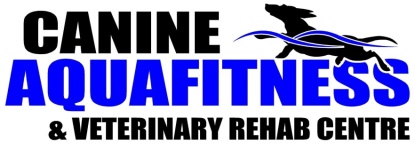 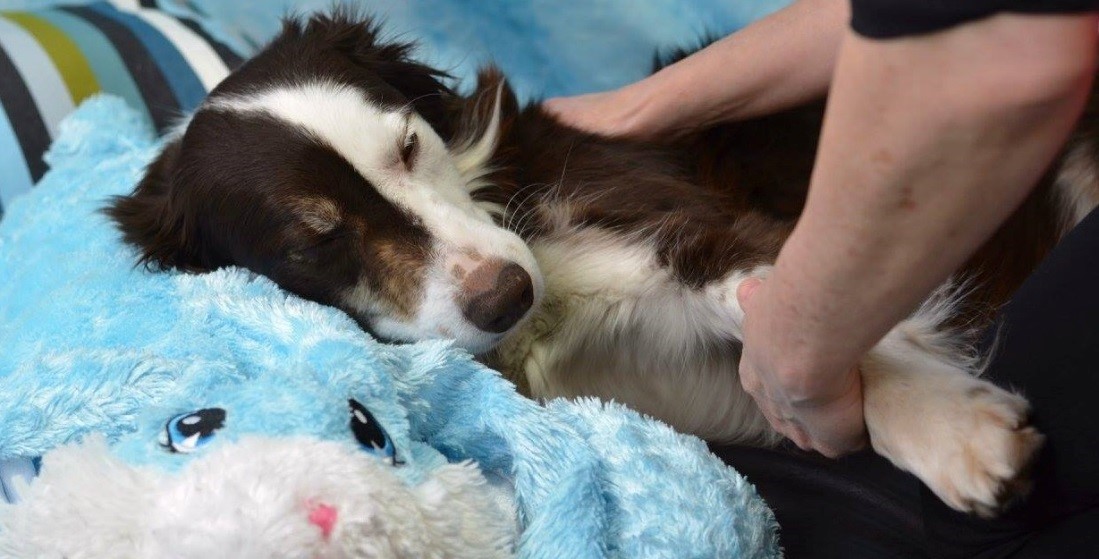 Massage Provides Many Benefits:* Pain Relief    * Improves gait & balance* Enhances flexibility & range of motion* Helps calm and build trust in dogs with behaviour issuesRegister online today!   Space is limited!www.canineaquafitness.ca		    	                Ph:  587.364.3211